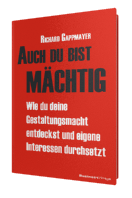 Richard GappmayerAuch du bist mächtigWie du deine Gestaltungsmacht entdeckst und 
eigene Interessen durchsetztBusinessVillage 2016
ISBN: 978-3-86980-355-524,95  Eur[D] / 25,70  Eur[A] / 26,95 CHF UVPPressematerialien: www.businessvillage.de/presse-998KlappentextJeder Mensch ist mächtig! Wir müssen uns dazu nur unserer eigenen Macht bewusst werden und auch bereit sein, sie einzusetzen. Immer nur „Ja“ zu sagen, die Machtansprüche anderer hinzunehmen und klein beizugeben, führt zwar zu einem konfliktfreieren Leben – bringt uns unseren großen Zielen aber nicht näher.Doch wie erkennt und kultiviert man die eigene Macht und dosiert sie  richtig und zielorientiert? Und wo liegt dabei die Grenze zu Machtmissbrauch? Warum braucht positiv genutzte Macht einen Wertekanon? Richard Gappmayer liefert die Antworten auf diese Fragen. Er räumt auf mit dem weitverbreiteten Irrglauben, dass Macht etwas Negatives sei und immer nur die anderen Macht über uns ausüben können. Der Weg zu mehr Machtkompetenz ist ganz einfach: Macht als Ressource erkennen, ihren Einsatz maßvoll kultivieren und Durchsetzungskraft trainieren. Mehr braucht es nicht, um bisher für? unüberwindlich gehaltene Grenzen zu überschreiten und eigene Interessen durchzusetzen. Wahren Erfolg im Leben ganz ohne Machtausübung gibt es nicht. Wollen auch Sie in diesem Sinne mächtig sein? Es ist Ihre Entscheidung!Richard Gappmayer war mehr als 20 Jahre im nationalen und internationalen Top-Management mit Schwerpunkt Verkauf, Vertrieb und Marketing tätig. Während dieser Zeit machte er zahlreiche persönliche Erfahrungen rund um die Thematik Macht und den richtigen Umgang mit der eigenen Machtkompetenz. 2006 machte er sich selbstständig und gründete das Zentrum für Persönlichkeits- & Organisationsentwicklung. Als Management-Coach, Organisationsberater, Wirtschaftstrainer und Supervisor unterstützt Gappmayer heute hochrangige Führungskräfte. Der Autor ist gefragter Keynote-Speaker und Interviewpartner zu seinen Kernthemen.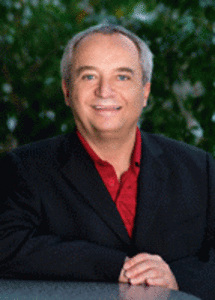 http://www.gappmayer-trainings.at